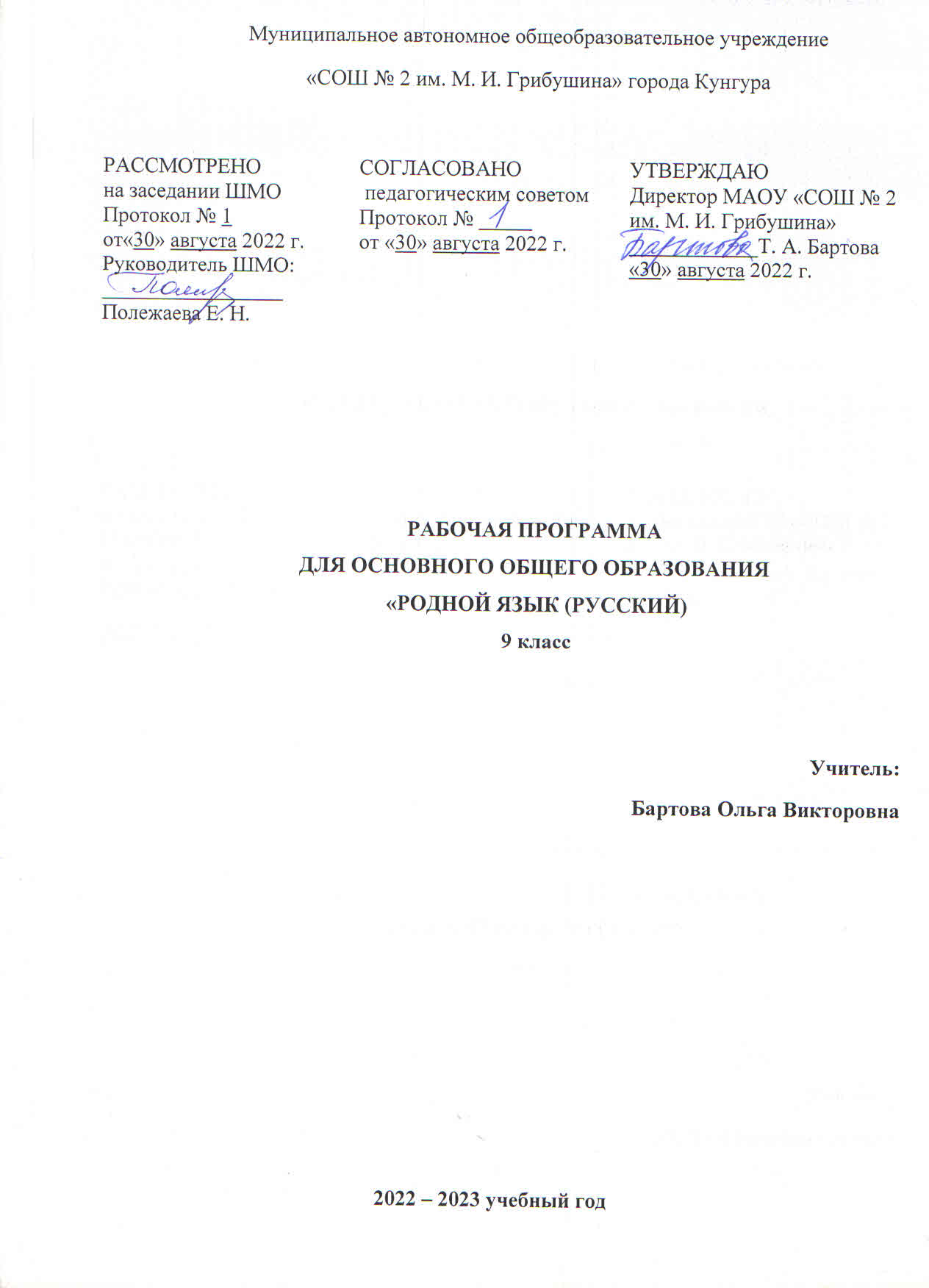 ПОЯСНИТЕЛЬНАЯ ЗАПИСКАРабочая программа по русскому родному языку для 9 класса  основной общеобразовательной школы составлена на основе Программы по русскому родному языку О. М. Александровой, учебника по русскому родному языку для 9 класса общеобразовательной школы авторов О. М. Александровой, О. В. Загоровской, С. И. Богданова: М.: «Просвещение», 2020.Содержание курса ориентировано на сопровождение и поддержку основного курса русского языка, и направлено на достижение результатов освоения основной образовательной программы основного общего образования по русскому языку, заданных соответствующим федеральным государственным образовательным стандартом. В то же время цели курса русского языка в рамках образовательной области «Родной язык и родная литература» имеют свою специфику, обусловленную дополнительным, по сути дела, характером курса. Цели и задачи учебного предмета «Родной (русский) язык»:воспитание гражданина и патриота; формирование представления о русском языке как духовной, нравственной и культурной ценности народа; осознание национального своеобразия русского языка; формирование познавательного интереса, любви, уважительного отношения к русскому языку, а через него – к родной культуре; воспитание ответственного отношения к сохранению и развитию родного языка, формирование волонтёрской позиции в отношении популяризации родного языка; воспитание уважительного отношения к культурам и языкам народов России; овладение культурой межнационального общения;совершенствование коммуникативных умений и культуры речи, обеспечивающих свободное владение русским литературным языком в разных сферах и ситуациях его использования; обогащение словарного запаса и грамматического строя речи учащихся; развитие готовности и способности к речевому взаимодействию и взаимопониманию, потребности к речевому самосовершенствованию;углубление и при необходимости расширение знаний о таких явлениях и категориях современного русского литературного языка, которые обеспечивают его нормативное, уместное, этичное использование в различных сферах и ситуациях общения; о стилистических ресурсах русского языка; об основных нормах русского литературного языка; о национальной специфике русского языка и языковых единицах, прежде всего о лексике и фразеологии с национально-культурной семантикой; о русском речевом этикете;совершенствование умений опознавать, анализировать, классифицировать языковые факты, оценивать их с точки зрения нормативности, соответствия ситуации и сфере общения; умений работать с текстом, осуществлять информационный поиск, извлекать и преобразовывать необходимую информацию;развитие проектного и исследовательского мышления, приобретение практического опыта исследовательской работы по русскому языку, воспитание самостоятельности в приобретении знаний.Общая характеристика учебного предметаВ содержании курса «Русский родной язык» предусматривается расширение сведений, имеющих отношение не к внутреннему системному устройству языка, а к вопросам реализации языковой системы в речи, внешней стороне существования языка: к многообразным связям русского языка с цивилизацией и культурой, государством и обществом. Программа учебного предмета отражает социокультурный контекст существования русского языка, в частности, те языковые аспекты, которые обнаруживают прямую, непосредственную культурно-историческую обусловленность.Важнейшими задачами курса являются приобщение обучающихся к фактам русской языковой истории в связи с историей русского народа, формирование преставлений школьников о сходстве и различиях русского и других языков в контексте богатства и своеобразия языков, национальных традиций и культур народов России и мира; расширение представлений о русской языковой картине мира, о национальном языке как базе общезначимых нравственно-интеллектуальных ценностей, поведенческих стереотипов и т.п., что способствует воспитанию патриотического чувства, гражданственности, национального самосознания и уважения к языкам и культурам других народов нашей страны и мира.Содержание курса направлено на формирование представлений о языке как живом, развивающемся явлении, о диалектическом противоречии подвижности и стабильности как одной из основных характеристик литературного языка, что способствует преодолению языкового нигилизма учащихся, пониманию важнейших социокультурных функций языковой кодификации.Программой предусматривается расширение и углубление межпредметного взаимодействия в обучении русскому родному языку не только в филологических образовательных областях, но и во всём комплексе изучаемых дисциплин естественнонаучного и гуманитарного циклов.Место предмета «Русский язык» в учебном плане     Рабочая программа предусматривает изучение родного (русского) языка в течение одного учебного года на базовом уровне в 9 классах 17 часов в год, из расчета 0,5 часа в неделю.ОСНОВНОЕ СОДЕРЖАНИЕ КУРСАСОДЕРЖАНИЕ ПРОГРАММЫРаздел 1. Язык и культура (5 часа)Русский язык как зеркало национальной культуры и истории народа (обобщение). Примеры ключевых слов (концептов) русской культуры, их национально-историческая значимость. Крылатые слова и выражения (прецедентные тексты) из произведений художественной литературы, кинофильмов, песен, рекламных текстов и т.п.Развитие языка как объективный процесс. Общее представление о внешних и внутренних факторах языковых изменений, об активных процессах в современном русском языке (основные тенденции, отдельные примеры).Стремительный рост словарного состава языка, «неологический бум» – рождение новых слов, изменение значений и переосмысление имеющихся в языке слов, их стилистическая переоценка, создание новой фразеологии, активизация процесса заимствования иноязычных слов.Раздел 2. Культура речи (8 часов) Основные орфоэпические нормы современного русского литературного языка. Активные процессы в области произношения и ударения. Отражение произносительных вариантов в современных орфоэпических словарях. Нарушение орфоэпической нормы как художественный приѐм.Основные лексические нормы современного русского литературного языка. Лексическая сочетаемость слова и точность. Свободная и несвободная лексическая сочетаемость. Типичные ошибки‚ связанные с нарушением лексической сочетаемости. Речевая избыточность и точность. Тавтология. Плеоназм. Типичные ошибки‚ связанные с речевой избыточностью. Современные толковые словари. Отражение вариантов лексической нормы в современных словарях. Словарные пометы.Основные грамматические нормы современного русского литературного языка. Типичные грамматические ошибки. Управление: управление предлогов благодаря, согласно, вопреки; предлогапо с количественными числительными в словосочетаниях с распределительным значением (по пять груш – по пяти груш). Правильное построение словосочетаний по типу управления (отзыв о книге – рецензия на книгу, обидеться на слово – обижен словами). Правильное употребление предлогов о‚ по‚ из‚ с в составе словосочетания (приехать из Москвы – приехать с Урала). Нагромождение одних и тех же падежных форм, в частности родительного и творительного падежа.Нормы употребления причастных и деепричастных оборотов‚ предложений с косвенной речью.Типичные ошибки в построении сложных предложений: постановка рядом двух однозначных союзов(но и однако, что и будто, что и как будто)‚ повторение частицы бы в предложениях с союзами чтобы и если бы‚ введение в сложное предложение лишних указательных местоимений.Отражение вариантов грамматической нормы в современных грамматических словарях и справочниках. Словарные пометы.Речевой этикет. Этика и этикет в электронной среде общения. Понятие нетикета. Этикет Интернет-переписки. Этические нормы, правила этикета Интернет-дискуссии, Интернет-полемики. Этикетное речевое поведение в ситуациях делового общения.Раздел 3. Речь. Речевая деятельность. Текст (4 часов)Язык и речь. Виды речевой деятельностиРусский язык в Интернете. Правила информационной безопасности при общении в социальных сетях. Контактное и дистантное общение.Текст как единица языка и речиВиды преобразования текстов: аннотация, конспект. Использование графиков, диаграмм, схем для представления информации.Функциональные разновидности языкаРазговорная речь. Анекдот, шутка.Официально-деловой стиль. Деловое письмо, его структурные элементы и языковые особенности.Учебно-научный стиль. Доклад, сообщение. Речь оппонента на защите проекта.Публицистический стиль. Проблемный очерк.Язык художественной литературы. Диалогичность в художественном произведении. Текст и интертекст. Афоризмы. Прецедентные тексты.ПЛАНИРУЕМЫЕ РЕЗУЛЬТАТЫ ОБУЧЕНИЯИзучение предметной области «Родной язык и родная литература» должно обеспечивать:- воспитание ценностного отношения к родному языку и литературе на родном языке как хранителю культуры, включение в культурно-языковое поле своего народа;- приобщение к литературному наследию своего народа;- формирование причастности к свершениям и традициям своего народа;- осознание исторической преемственности ответственности за сохранение культуры народа;- обогащение активного и потенциального словарного запаса, развитие у обучающихся культуры владения родным языком во всей полноте его функциональных возможностей в соответствии с нормами устной и письменной речи, правилами речевого этикета;- получение знаний о родном языке как системе и как развивающемся явлении, о его уровнях и единицах, функционирования, освоение базовых понятий лингвистики, формирование аналитических умений в отношении языковых единиц и текстов разных функционально-смысловых типов и жанров.Предметные результаты изучения учебного предмета «Русский родной язык» на уровне основного общего образования должны быть ориентированы на применение знаний, умений и навыков в учебных ситуациях и реальных жизненных условиях и отражать:1.Понимание взаимосвязи языка, культуры и истории народа, говорящего на нём:осознание роли русского родного языка в жизни общества и государства, в современном мире;осознание роли русского родного языка в жизни человека;осознание языка как развивающегося явления, взаимосвязи исторического развития языка с историей общества;осознание национального своеобразия, богатства, выразительности русского родного языка;понимание и истолкование значения слов с национально-культурным компонентом, правильное употребление их в речи; понимание особенностей употребления слов с суффиксами субъективной оценки в произведениях устного народного творчества и произведениях художественной литературы разных исторических эпох; понимание слов с живой внутренней формой, специфическим оценочно-характеризующим значением; осознание национального своеобразия общеязыковых и художественных метафор, народных и поэтических слов-символов, обладающих традиционной метафорической образностью; распознавание, характеристика.понимание и истолкование значения фразеологических оборотов с национально-культурным компонентом; комментирование истории происхождения таких фразеологических оборотов, уместное употребление их в современных ситуациях речевого общения;понимание и истолкование значения пословиц и поговорок, крылатых слов и выражений; знание источников крылатых слов и выражений; правильное употребление пословиц, поговорок, крылатых слов и выражений в современных ситуациях речевого общения;характеристика лексики с точки зрения происхождения: лексика исконно русская и заимствованная; понимание процессов заимствования лексики как результата взаимодействия национальных культур; характеристика заимствованных слов по языку-источнику (из славянских и неславянских языков), времени вхождения (самые древние и более поздние); распознавание старославянизмов, понимание роли старославянского языка в развитии русского литературного языка; стилистическая характеристика старославянизмов (стилистически нейтральные, книжные, устаревшие);понимание роли заимствованной лексики в современном русском языке; распознавание слов, заимствованных русским языком из языков народов России и мира; общее представление об особенностях освоения иноязычной лексики; определение значения лексических заимствований последних десятилетий; целесообразное употребление иноязычных слов;понимание причин изменений в словарном составе языка, перераспределения пластов лексики между активным и пассивным запасом слов; определение значения устаревших слов с национально-культурным компонентом; определение значения современных неологизмов, характеристика неологизмов по сфере употребления и стилистической окраске;определение различий между литературным языком и диалектами; осознание диалектов как части народной культуры; понимание национально-культурного своеобразия диалектизмов;осознание изменений в языке как объективного процесса; понимание внешних и внутренних факторов языковых изменений; общее представление об активных процессах в современном русском языке;соблюдение норм русского речевого этикета; понимание национальной специфики русского речевого этикета по сравнению с речевым этикетом других народов;использование словарей, в том числе мультимедийных, учитывая сведения о назначении конкретного вида словаря, особенностях строения его словарной статьи: толковых словарей, словарей устаревших слов, словарей иностранных слов, фразеологических словарей, этимологических фразеологических словарей, словарей пословиц и поговорок, крылатых слов и выражений; учебных этимологических словарей; словарей синонимов, антонимов; словарей эпитетов, метафор и сравнений.2. Овладение основными нормами русского литературного языка (орфоэпическими, лексическими, грамматическими, стилистическими), нормами речевого этикета; приобретение опыта использования языковых норм в речевой практике при создании устных и письменных высказываний; стремление к речевому самосовершенствованию, овладение основными стилистическими ресурсами лексики и фразеологии языка:осознание важности соблюдения норм современного русского литературного языка для культурного человека;анализ и оценивание с точки зрения норм современного русского литературного языка чужой и собственной речи; корректировка речи с учетом её соответствия основными нормами литературного языка;соблюдение на письме и в устной речи норм современного русского литературного языка и правил речевого этикета; обогащение активного и потенциального словарного запаса, расширение объёма используемых в речи грамматических средств для свободного выражения мыслей и чувств на родном языке адекватно ситуации и стилю общения;стремление к речевому самосовершенствованию; формирование ответственности за языковую культуру как общечеловеческую ценность;осознанное расширение своей речевой практики, развитие культуры использования русского языка, способности оценивать свои языковые умения, планировать и осуществлять их совершенствование и развитие;соблюдение основных орфоэпических и акцентологических норм современного русского литературного языка: произношение имен существительных‚ прилагательных, глаголов‚ полных причастий‚ кратких форм страдательных причастий прошедшего времени‚ деепричастий‚ наречий; произношение гласных [э]‚ [о] после мягких согласных и шипящих; безударный [о] в словах иностранного происхождения; произношение парных по твердости-мягкости согласных перед [е] в словах иностранного происхождения; произношение безударного [а] после ж и ш; произношение сочетания чн и чт; произношение женских отчеств на -ична, -инична; произношение твердого [н] перед мягкими [ф'] и [в']; произношение мягкого [н] перед ч и щ.; постановка ударения в отдельных грамматических формах имён существительных, прилагательных; глаголов(в рамках изученного); в словоформах с непроизводными предлогами‚ в заимствованных словах;осознание смыслоразличительной роли ударения на примере омографов;различение произносительных различий в русском языке, обусловленных темпом речи и стилями речи;различение вариантов орфоэпической и акцентологической нормы; употребление слов с учётом произносительных вариантов орфоэпической нормы; употребление слов с учётом стилистических вариантов орфоэпической нормы;понимание активных процессов в области произношения и ударения;соблюдение основных лексических норм современного русского литературного языка: правильность выбора слова, максимально соответствующего обозначаемому им предмету или явлению реальной действительности; нормы употребления синонимов‚ антонимов‚ омонимов‚ паронимов; употребление слова в соответствии с его лексическим значением и требованием лексической сочетаемости; употребление терминов в научном стиле речи‚ в публицистике, художественной литературе, разговорной речи; опознавание частотных примеров тавтологии и плеоназма;различение стилистических вариантов лексической нормы;употребление имён существительных, прилагательных, глаголов с учётом стилистических вариантов лексической нормы;употребление синонимов, антонимов‚ омонимов с учётом стилистических вариантов лексической нормы;различение типичных речевых ошибок;редактирование текста с целью исправления речевых ошибок;выявление и исправление речевых ошибок в устной речи;соблюдение основных грамматических норм современного русского литературного языка: употребление заимствованных несклоняемых имен существительных; сложных существительных; имён собственных (географических названий); аббревиатур‚ обусловленное категорией рода; употребление заимствованных несклоняемых имён существительных; склонение русских и иностранных имен и фамилий; названий географических объектов‚ употребление отдельных грамматических форм имен существительных, прилагательных (в рамках изученного); склонение местоимений‚ порядковых и количественных числительных; употребление отдельных форм имен существительных в соответствии с типом склонения, родом, принадлежностью к разряду одушевленности – неодушевленности; словоизменение отдельных форм множественного числа имени существительного‚ глаголов 1 лица единственного числа настоящего и будущего времени; формообразование глаголов совершенного и несовершенного вида‚ форм глаголов в повелительном наклонении; употребление имен прилагательных в формах сравнительной степени‚ в краткой форме‚ употребление в речи однокоренных слов разных частей речи; согласование сказуемого с подлежащим, имеющим в своем составе количественно-именное сочетание; согласование сказуемого с подлежащим, выраженным существительным со значением лица женского рода; согласование сказуемого с подлежащим, выраженным сочетанием числительного и существительным; согласование определения в количественно-именных сочетаниях с числительными; построение словосочетаний по типу согласования; управление предлогов благодаря, согласно, вопреки; употребление предлогов о‚ по‚ из‚ с в составе словосочетания‚ употребление предлога по с количественными числительными в словосочетаниях с распределительным значением; построение простых предложений с причастными и деепричастными оборотами‚ предложений с косвенной речью‚ сложных предложений разных видов;определение типичных грамматических ошибок в речи;различение вариантов грамматической нормы: литературных и разговорных форм именительного падежа множественного числа существительных мужского рода‚форм существительных мужского рода множественного числа с окончаниями –а(-я), -ы(и)‚ различающихся по смыслу‚ литературных и разговорных форм глаголов‚ причастий‚ деепричастий‚ наречий;различение вариантов грамматической синтаксической нормы‚ обусловленных грамматической синонимией словосочетаний‚ простых и сложных предложений;правильное употребление имён существительных, прилагательных, глаголов с  учётом вариантов грамматической нормы;правильное употребление синонимических грамматических конструкций с учётом смысловых и стилистических особенностей; редактирование текста с целью исправления грамматических ошибок;выявление и исправление грамматических ошибок в устной речи;соблюдение основных норм русского речевого этикета: этикетные формы и формулы обращения; этикетные формы обращения в официальной и неофициальной речевой ситуации; современные формулы обращения к незнакомому человеку; употребление формы «он»; соблюдение этикетных форм и устойчивых формул‚ принципов  этикетного  общения, лежащих в основе национального речевого этикета;соблюдение русской этикетной вербальной и невербальной манеры общения;использование в общении этикетных речевых тактик и приёмов‚ помогающих противостоять речевой агрессии;использование при общении в электронной среде этики и русского речевого этикета;соблюдение норм русского этикетного речевого поведения в ситуациях делового общения;понимание активных процессов в русском речевом этикете;соблюдение основных орфографических норм современного русского литературного языка (в рамках изученного в основном курсе);соблюдение основных пунктуационных норм современного русского литературного языки (в рамках изученного в основном курсе);использование толковых, в том числе мультимедийных, словарей для определения лексического значения слова, особенностей употребления; использование орфоэпических, в том числе мультимедийных, орфографических словарей для определения нормативного произношения слова; вариантов произношения;использование словарей синонимов, антонимов‚ омонимов‚ паронимов для уточнения значения слов, подбора к ним синонимов, антонимов‚ омонимов‚ паронимов, а также в процессе редактирования текста;использование грамматических словарей и справочников для уточнения нормы формообразования, словоизменения и построения словосочетания и предложения; опознавания вариантов грамматической нормы; в процессе редактирования текста;использование орфографических словарей и справочников по пунктуации для определения нормативного написания слов и постановки знаков препинания в письменной речи.3.Совершенствование различных видов устной и письменной речевой деятельности (говорения и слушания, чтения и письма, общения при помощи современных средств устной и письменной коммуникации):владение различными видами слушания (детальным, выборочным‚ ознакомительным, критическим‚ интерактивным) монологической речи, учебно-научных, художественных, публицистических текстов различных функционально-смысловых типов речи;владение различными видами чтения (просмотровым, ознакомительным, изучающим, поисковым) учебно-научных, художественных, публицистических текстов различных функционально-смысловых типов речи;умение дифференцировать и интегрировать информацию прочитанного и прослушанного текста: отделять главные факты от второстепенных; классифицировать фактический материал по определённому признаку; выделять наиболее существенные факты; устанавливать логическую связь между выявленными фактами;умение соотносить части прочитанного и прослушанного текста: устанавливать причинно-следственные отношения, логические связи между абзацами и частями текста и определять средства их выражения;  определять начало и конец темы; выявлять логический план текста;проведение анализа прослушанного или прочитанного текста с точки зрения его композиционных особенностей, количества микротем; основных типов текстовых структур (индуктивные, дедуктивные, рамочные/ дедуктивно-индуктивные, стержневые/индуктивно-дедуктивные);владение умениями информационной переработки прослушанного или прочитанного текста; приёмами работы с заголовком текста, оглавлением, списком литературы, примечаниями и т.д.; основными способами и средствами получения, переработки и преобразования информации (аннотация, конспект); использование графиков, диаграмм, схем для представления информации;владение правилами информационной безопасности при общении в социальных сетях;уместное использование коммуникативных стратегий и тактик устного общения: убеждение, комплимент, уговаривание, похвала, самопрезентация, просьба, принесение извинений, поздравление; и др., сохранение инициативы в диалоге, уклонение от инициативы, завершение диалога и др.участие в беседе, споре, владение правилами корректного речевого поведения в споре;умение строить устные учебно-научные сообщения (ответы на уроке) различных видов (ответ-анализ, ответ-обобщение, ответ-добавление, ответ-группировка), рецензию на проектную работу одноклассника, доклад; принимать участие в учебно-научной дискуссии;владение умениями учебно-делового общения: убеждения собеседника; побуждения собеседника к действию; информирования об объекте; объяснения сущности объекта; оценки; создание устных и письменных текстов описательного типа: определение, дефиниция, собственно описание, пояснение; создание устных и письменных текстов аргументативного типа (рассуждение, доказательство, объяснение) с использованием различных способов аргументации, опровержения доводов оппонента (критика тезиса, критика аргументов, критика демонстрации); оценка причин неэффективной аргументации в учебно-научном общении; создание текста как результата проектной (исследовательской) деятельности; оформление реферата в письменной форме и представление его в устной форме;чтение, комплексный анализ и создание текстов публицистических жанров (девиз, слоган, путевые записки, проблемный очерк; тексты рекламных объявлений);чтение, комплексный анализ и интерпретация текстов фольклора и художественных текстов или их фрагментов (народных и литературных сказок, рассказов, загадок, пословиц, притч и т.п.); определение фактуальной и подтекстовой информации текста, его сильных позиций; создание объявлений (в устной и письменной форме); деловых писем;оценивание устных и письменных речевых высказываний с точки зрения их эффективности, понимание основных причин коммуникативных неудач и объяснение их; оценивание собственной и чужой речи с точки зрения точного, уместного и выразительного словоупотребления;редактирование собственных текстов с целью совершенствования их содержания и формы; сопоставление чернового и отредактированного текстов.Личностные результаты:1) понимание русского языка как одной из основных национально-культурных ценностей русского народа, определяющей роли родного языка в развитии интеллектуальных, творческих способностей и моральных качеств личности, его значения в процессе получения школьного образования;2) осознание эстетической ценности русского языка; уважительное отношение к родному языку, гордость за него; потребность сохранить чистоту русского языка как явления национальной культуры; стремление к речевому самосовершенствованию; 3) достаточный объем словарного запаса и усвоенных грамматических средств для свободного выражения мыслей и чувств в процессе речевого общения; способность к самооценке на основе наблюдения за собственной речью; 4) формирование общей культуры и мировоззрения, соответствующего практике сегодняшнего дня; 5) совершенствование духовно-нравственных качеств личности; 6) использование коммуникативно-эстетических возможностей русского языка, основанных на изучении выдающихся произведений российской культуры, мировой культуры; 7) формирование ответственности за языковую культуру как общечеловеческую ценность. Метапредметные результаты расширяют сферу практического применения сведений и навыков, сопутствующих изучению словесности. Регулятивные УУДУмение самостоятельно определять цели обучения, ставить и формулировать новые задачи в учебе и познавательной деятельности, развивать мотивы и интересы своей познавательной деятельности. Обучающийся сможет:анализировать существующие и планировать будущие образовательные результаты;идентифицировать собственные проблемы и определять главную проблему;ставить цель деятельности на основе определенной проблемы и существующих возможностей;формулировать учебные задачи как шаги достижения поставленной цели деятельности;обосновывать целевые ориентиры и приоритеты ссылками на ценности, указывая и обосновывая логическую последовательность шагов.Умение самостоятельно планировать пути достижения целей, в том числе альтернативные, осознанно выбирать наиболее эффективные способы решения учебных и познавательных задач. Обучающийся сможет:обосновывать и осуществлять выбор наиболее эффективных способов решения учебных и познавательных задач;выбирать из предложенных вариантов и самостоятельно искать средства и ресурсы для решения задачи и достижения цели;составлять план решения проблемы (выполнения проекта, проведения исследования);определять потенциальные затруднения при решении учебной и познавательной задачи и находить средства для их устранения. Умение соотносить свои действия с планируемыми результатами, осуществлять контроль своей деятельности в процессе достижения результата, определять способы действий в рамках предложенных условий и требований, корректировать свои действия в соответствии с изменяющейся ситуацией. Обучающийся сможет:определять совместно с педагогом критерии планируемых результатов и критерии оценки своей учебной деятельности; отбирать инструменты для оценивания своей деятельности, осуществлять самоконтроль своей деятельности в рамках предложенных условий и требований;оценивать свою деятельность, аргументируя причины достижения или отсутствия планируемого результата;работая по своему плану, вносить коррективы в текущую деятельность на основе анализа изменений ситуации для получения запланированных характеристик результата;Умение оценивать правильность выполнения учебной задачи, собственные возможности ее решения. Обучающийся сможет:определять критерии правильности выполнения учебной задачи;свободно пользоваться выработанными критериями оценки и самооценки, исходя из цели и имеющихся средств, различая результат и способы действий;фиксировать и анализировать динамику собственных образовательных результатов.Владение основами самоконтроля, самооценки, принятия решений и осуществления осознанного выбора в учебной и познавательной деятельности.Познавательные УУД1.Умение определять понятия, создавать обобщения, устанавливать аналогии, классифицировать, самостоятельно выбирать основания и критерии для классификации, устанавливать причинно-следственные связи, строить логическое рассуждение, умозаключение (индуктивное, дедуктивное, по аналогии) и делать выводы. Обучающийся сможет:подбирать слова, соподчиненные ключевому слову, определяющие его признаки и свойства;выстраивать логическую цепочку, состоящую из ключевого слова и соподчиненных ему слов;выделять общий признак двух или нескольких предметов или явлений и объяснять их сходство;объединять предметы и явления в группы по определенным признакам, сравнивать, классифицировать и обобщать факты и явления;выделять явление из общего ряда других явлений;определять обстоятельства, которые предшествовали возникновению связи между явлениями, из этих обстоятельств выделять определяющие, способные быть причиной данного явления, выявлять причины и следствия явлений;строить рассуждение от общих закономерностей к частным явлениям и от частных явлений к общим закономерностям;строить рассуждение на основе сравнения предметов и явлений, выделяя при этом общие признаки;излагать полученную информацию;подтверждать вывод собственной аргументацией или самостоятельно полученными данными.2.Смысловое чтение. Обучающийся сможет:находить в тексте требуемую информацию (в соответствии с целями своей деятельности);ориентироваться в содержании текста, понимать целостный смысл текста, структурировать текст;устанавливать взаимосвязь описанных в тексте событий, явлений, процессов;определять идею текста;преобразовывать текст;оценивать содержание и форму текста.3. Развитие мотивации к овладению культурой активного использования словарей и других поисковых систем. Обучающийся сможет:определять необходимые ключевые поисковые слова и запросы;осуществлять взаимодействие с электронными поисковыми системами, словарями;формировать множественную выборку из поисковых источников для объективизации результатов поиска.Коммуникативные УУДУмение организовывать учебное сотрудничество и совместную деятельность с учителем; работать индивидуально и в группе: находить общее решение и разрешать конфликты на основе согласования позиций и учета интересов; формулировать, аргументировать и отстаивать свое мнение. Обучающийся сможет:играть определенную роль в совместной деятельности;принимать позицию собеседника, понимая позицию другого, различать в его речи: мнение (точку зрения), доказательство (аргументы), гипотезы;организовывать учебное взаимодействие в группе (определять общие цели, распределять роли, договариваться друг с другом);устранять в рамках диалога разрывы в коммуникации, обусловленные непониманием и неприятием со стороны собеседника задачи, формы или содержания диалога.Умение осознанно использовать речевые средства в соответствии с задачей коммуникации для выражения своих чувств, мыслей и потребностей для планирования и регуляции своей деятельности; владение устной и письменной речью, монологической контекстной речью. Обучающийся сможет:отбирать и использовать речевые средства в процессе коммуникации с другими людьми (диалог в паре, в малой группе);представлять в устной или письменной форме развернутый план собственной деятельности;соблюдать нормы публичной речи, регламент в монологе и дискуссии в соответствии с коммуникативной задачей;принимать решение в ходе диалога и согласовывать его с собеседником;создавать письменные оригинальные тексты с использованием необходимых речевых средств;использовать вербальные и невербальные средства или наглядные материалы, подготовленные под руководством учителя;делать оценочный вывод о достижении цели коммуникации непосредственно после завершения коммуникативного контакта и обосновывать его.З.Формирование и развитие компетентности в области использования информационно-коммуникационных технологий (далее - ИКТ). Обучающийся сможет:целенаправленно искать и использовать информационные ресурсы, необходимые для решения учебных и практических задач с помощью средств ИКТ;выбирать, строить и использовать адекватную информационную модель для передачи своих мыслей средствами естественных и формальных языков в соответствии с условиями коммуникации;использовать компьютерные технологии (включая выбор адекватных задаче инструментальных программно-аппаратных средств и сервисов) для решения информационных и коммуникационных учебных задач, в том числе создание презентаций); создавать информационные ресурсы разного типа и для разных аудиторий, соблюдать информационную гигиену и правила информационной безопасности.При изучении литературы обучающиеся усовершенствуют приобретенные на первом уровне навыки работы с информацией и пополнят их. Они смогут работать с текстами, преобразовывать и интерпретировать содержащуюся в них информацию, в том числе:систематизировать, сопоставлять, анализировать, обобщать и интерпретировать информацию, содержащуюся в готовых информационных объектах;выделять главную и избыточную информацию, выполнять смысловое свертывание выделенных фактов, мыслей; представлять информацию в сжатой словесной форме (в виде плана или тезисов) и в наглядно-символической форме (в виде таблиц, графических схем и диаграмм, карт понятий — концептуальных диаграмм, опорных конспектов);заполнять и дополнять таблицы, схемы.В ходе изучения учебного материала обучающиеся приобретут опыт проектной деятельности как особой формы учебной работы, способствующей воспитанию самостоятельности, инициативности.Требования к уровню подготовки учащихся к окончанию 9 классаИзучение предмета «Родной (русский) язык» в 9-м классе должно обеспечивать достижение предметных результатов освоения курса в соответствии с требованиями федерального государственного образовательного стандарта основного общего образования. Система планируемых результатов дает представление о том, какими именно учебными действиями в отношении знаний, умений, навыков по курсу русского родного языка, а также личностными, познавательными, регулятивными и коммуникативными универсальными учебными действиями овладеют обучающиеся в ходе освоения содержания учебного предмета «Родной (русский) язык» в 9-м классе.Предметные результаты изучения учебного предмета «Родной (русский) язык» на уровне основного общего образования ориентированы на применение знаний, умений и навыков в учебных ситуациях и реальных жизненных условиях.В конце пятого года изучения курса русского родного языка в основной школе выпускник при реализации содержательной линии «Язык и культура» научится:• объяснять изменения в русском языке как объективный процесс;• понимать и комментировать внешние и внутренние факторы языковых изменений;• приводить примеры взаимосвязи исторического развития русского языка с историей общества;• приводить примеры, которые доказывают, что изучение русского языка позволяет лучше узнать историю и культуру страны;• понимать и истолковывать значения русских слов с национально-культурным компонентом, правильно употреблять их в речи;• выявлять единицы языка с национально-культурным компонентом значения в исторических текстах;• приводить примеры национального своеобразия, богатства, выразительности русского родного языка; анализировать национальное своеобразие общеязыковых и художественных метафор;• понимать и истолковывать значения фразеологических оборотов с национально-культурным компонентом; анализировать и комментировать историю происхождения фразеологических оборотов; уместно употреблять их в современных ситуациях речевого общения;• распознавать источники крылатых слов и выражений (в рамках изученного);• правильно употреблять пословицы, поговорки, крылатые слова и выражения в современных ситуациях речевого общения (в рамках изученного);• понимать и комментировать основные активные процессы в современном русском языке;• характеризовать лексику русского языка с точки зрения происхождения;• понимать процессы заимствования лексики как результат взаимодействия национальных культур;• характеризовать заимствованные слова по языку-источнику (из славянских и неславянских языков), времени вхождения (самые древние и более поздние) (в рамках изученного);• комментировать роль старославянского языка в развитии русского литературного языка;• понимать особенности освоения иноязычной лексики;• определять значения лексических заимствований последних десятилетий; характеризовать неологизмы по сфере употребления и стилистической окраске; целесообразно употреблять иноязычные слова;• распознавать и корректно употреблять названия русских городов; объяснять происхождение названий русских городов (в рамках изученного);• регулярно использовать словари, в том числе мультимедийные, учитывая сведения о назначении конкретного вида словаря, особенностях строения его словарной статьи: толковые словари, словари иностранных слов, фразеологические словари, словари пословиц и поговорок, крылатых слов и выражений; учебные этимологические словари; словари синонимов, антонимов.«Культура речи» научится:• осознавать важность соблюдения норм современного русского литературного языка для культурного человека;• осознавать свою ответственность за языковую культуру как общечеловеческую ценность;• соблюдать нормы ударения в отдельных грамматических формах имен существительных, имен прилагательных; глаголов (в рамках изученного);• различать варианты орфоэпической и акцентологической нормы; употреблять слова с учетом произносительных вариантов современной орфоэпической нормы;• употреблять слова с учетом стилистических вариантов орфоэпической нормы;• понимать активные процессы в области произношения и ударения современного русского языка;• правильно выбирать слово, максимально соответствующее обозначаемому им предмету или явлению реальной действительности;• соблюдать нормы употребления синонимов‚ антонимов‚ омонимов‚ паронимов;• употреблять слова в соответствии с их лексическим значением и требованием лексической сочетаемости;• корректно употреблять термины в учебно-научном стиле речи (в рамках изученного);• опознавать частотные примеры тавтологии и плеоназма;• различать слова с различной стилистической окраской; употреблять имена существительные, имена прилагательные, глаголы с учетом стилистических норм современного русского языка;• анализировать и различать типичные речевые ошибки;• редактировать текст с целью исправления речевых ошибок;• выявлять и исправлять речевые ошибки в устной речи;• объяснять управление предлогов благодаря, согласно, вопреки; употребление предлогов о‚ по‚ из‚ с в составе словосочетания‚ употребление предлога по с количественными числительными в словосочетаниях с распределительным значением; построение простых предложений с причастными и деепричастными оборотами‚ предложений с косвенной речью‚ сложных предложений разных видов;• распознавать типичные ошибки в построении сложных предложений; редактировать предложения с целью исправления синтаксических и грамматических ошибок;• анализировать и оценивать с точки зрения норм современного русского литературного языка чужую и собственную речь; корректировать речь с учетом ее соответствия основным нормам современного литературного языка;• редактировать предложения, избегая нагромождения одних и тех же падежных форм, в частности родительного и творительного падежей; соблюдать русскую этикетную вербальную и невербальную манеру общения;• использовать при общении в электронной среде этикетные формы и устойчивые формулы‚ принципы этикетного общения, лежащие в основе национального русского речевого этикета;• соблюдать нормы русского этикетного речевого поведения в ситуациях делового общения;• использовать в общении этикетные речевые тактики и приемы‚ помогающие противостоять речевой агрессии;• понимать активные процессы в современном русском речевом этикете;• использовать толковые, в том числе мультимедийные, словари для определения лексического значения слова и особенностей его употребления;• использовать орфоэпические, в том числе мультимедийные, орфографические словари для определения нормативных вариантов произношения и правописания;• использовать словари синонимов, антонимов‚ омонимов‚ паронимов для уточнения значения слов, подбора к ним синонимов, антонимов‚ омонимов‚ паронимов, а также в процессе редактирования текста;• использовать грамматические словари и справочники для уточнения нормы формообразования, словоизменения и построения словосочетания и предложения; опознавания вариантов грамматической нормы; в процессе редактирования текста;• использовать орфографические словари и справочники по пунктуации для определения нормативного написания слов и постановки знаков препинания в письменной речи;«Речь. Речевая деятельность. Текст» научится:• использовать различные виды слушания (детальное, выборочное‚ ознакомительное, критическое интерактивное) монологической речи, учебно-научных, художественных, публицистических текстов различных функционально-смысловых типов речи;• пользоваться различными видами чтения (просмотровым, ознакомительным, изучающим, поисковым) учебно-научных,художественных, публицистических текстов различных функционально-смысловых типов речи;• владеть правилами информационной безопасности при общении в социальных сетях;• уместно использовать коммуникативные стратегии и тактики при контактном общении: убеждение, комплимент, уговаривание, похвала, самопрезентация, просьба, принесение извинений и др.;• уместно использовать коммуникативные стратегии и тактики при дистантном общении: сохранение инициативы в диалоге, уклонение от инициативы, завершение диалога и др.;• владеть умениями информационной переработки прослушанного или прочитанного текста; основными способами и средствами получения, переработки и преобразования информации (аннотация, конспект); использовать графики, диаграммы, схемы для представления информации;• анализировать структурные элементы и языковые особенности анекдота, шутки; уместно использовать жанры разговорной речи в ситуациях неформального общения;• анализировать структурные элементы и языковые особенности делового письма; создавать деловые письма;• создавать тексты как результат проектной (исследовательской) деятельности; оформлять реферат в письменной форме и представлять его в устной форме;• строить устные учебно-научные сообщения (ответы на уроке) различных видов, рецензию на проектную работу одноклассника, доклад; принимать участие в учебно-научной дискуссии;• анализировать и создавать тексты публицистических жанров (проблемный очерк).ПЕРЕЧЕНЬ УЧЕБНО – МЕТОДИЧЕСКОГО И ПРОГРАММНОГО ОБЕСПЕЧЕНИЯ ОБРАЗОВАТЕЛЬНОГО ПРОЦЕССА1. Русский родной язык. 9 класс. Александрова О.М., Вербицкая Л.А., Богданов С.И., Загоровская О.В., Казакова Е.И, Васильевых И.П., Гостева Ю.Н., Добротина И.Н., Нарушевич А.Г. - М.: Просвещение, 2020.2. Арутюнова Н.Д. Язык и мир человека. 2-е изд., испр. - М.: Языки русской культуры, 1999. 3. Альбеткова Р.И. Методические рекомендации к учебному пособию Русская словесность. 8 класс Книга для учителя. — М.: Дрофа: Вентана граф, 2016. 4. Синицын В.  Мастерская выразительного чтения. 8 - 9 класс: методическое пособие для учителей русского языка. - М.: РОСТ, 2015.5. Художественный текст на уроках русского языка: дидактические материалы к учебникам «Русский язык»/ под ред. М.В. Панова. 5-9 классы; В.В. Луховицкий. - М.: «Русское слово», 2012.  6. Шанский Н.М. Лингвистические детективы. - М.: Дрофа, 2002.7. Школьная риторика: 9 класс: учебное пособие для общеобразовательной школы/ под ред.Т.А. Ладыженской.-М.: Ювента; Балласс, 2013.КАЛЕНДАРНО-ТЕМАТИЧЕСКОЕ (ПОУРОЧНОЕ) ПЛАНИРОВАНИЕ№ п/пТема урокаТема урокаКол-во часовПланируемые результатыПланируемые результатыПланируемые результатыДеятельность обучающихся№ п/пТема урокаТема урокаКол-во часовПредметныеМетапредметныеЛичностныеДеятельность обучающихсяЯзык и культура (5 ч)Язык и культура (5 ч)Язык и культура (5 ч)Язык и культура (5 ч)Язык и культура (5 ч)Язык и культура (5 ч)Язык и культура (5 ч)Язык и культура (5 ч)1Русский язык как зеркало национальной культуры и истории народа.Русский язык как зеркало национальной культуры и истории народа.1Осознание роли русского родного языка в жизни общества и государства.осознание национального своеобразия, богатства, выразительности русского родного языка.Коммуникативные: слушать и слышать друг друга, с достаточной полнотой и точностью выражать свои мысли в соответствии с задачами и условиями коммуникации.Регулятивные: самостоя-тельно выделять и форму-лировать познавательную цель, искать и выделять необ-ходимую информацию. Познавательные: объяснять языковые явления, процессы, связи и отношения, выявляе-мые в ходе исследования текста.Проявление ценностного отношения к родному языку и литературе на родном языке как хранителю культуры, включение в культурно-языковое поле своего народа.Слушают лекцию.Читают текст, определяют тему, заглавие, основные мысли, членят текст на абзацы. Выполняют практическую самостоятельную работу.2Ключевые слова русской культуры, их национально-историческая значимость.Ключевые слова русской культуры, их национально-историческая значимость.1Углубить знания о корнях русского языка, дать понятие старославянизмов. Умение находить заимствования из старославянского языка в словах и текстах современного русского языка.Владение навыками видения старославянизмов в художественных текстах и объяснения их лексического значения.Коммуникативные: устанавливать рабочие отношения, эффективно сотрудничать и способствовать продуктивной кооперации.Регулятивные: формировать ситуацию саморегуляции, эмоциональных и функциональных состояний, т.е. формировать операциональный опыт.Познавательные: объяснять языковые явления, процессы, связи и отношения, выявляемые в ходе исследования текста.Проявление интереса и уважительного отношения к истории, языку и традициям народа, чувства патриотизма.Слушают сообщения, отвечают на вопросы учителя. Опираясь на материал информационной карты, заполняют таблицу по признакам старославянизмов, параллельно указав русское соответствие.Выполняют тренировочные упражнения.3Крылатые слова и выражения (прецедентные тексты) из произведений художественной литературы, кинофильмов, песен, рекламных текстов.Крылатые слова и выражения (прецедентные тексты) из произведений художественной литературы, кинофильмов, песен, рекламных текстов.1Понимание и истолкование значения пословиц и поговорок, крылатых слов и выражений; знание источников крылатых слов и выражений; правильное употребление пословиц, поговорок, крылатых слов и выражений в современных ситуациях речевого общения.Коммуникативные проявлять речевые действия: использовать адекватные языковые средства для отображения в форме речевых высказываний своих чувств, мыслей, побуждений и иных составляющих внутреннего мира.Регулятивные: осознавать самого себя как движущую силу своего научения, свою способность к мобилизации сил и энергии, волевому усилию - к выбору в ситуации мотивационном конфликте, к преодолению препятствий.Познавательные: объяснять языковые явления, процессы, связи и отношения, выявляемые в ходе выполнения лингвистических задач.Проявление интереса, любви к родному языку, его красоте, многозначности.Слушают сообщения, смотрят фрагменты из кинофильмов, работают с текстами, пишут опорный конспект. Выполняют творческую работу в команде.4Рост словарного состава языка на современном этапе развития.Рост словарного состава языка на современном этапе развития.1Обогащение активного и потенциального словарного запаса. Осознание языка как развивающегося явления, взаимосвязи исторического развития языка с историей общества.Коммуникативные: устанавливать рабочие отношения, эффективно сотрудничать и способствовать продуктивной кооперации.Регулятивные: формировать ситуацию саморегуляции, эмоциональных и функциональных состояний, т.е. формировать операциональный опыт.Познавательные: объяснять языковые явления, процессы, связи и отношения, выявляемые в ходе исследования текста.Ценностное отношение к родному языку и литературе на родном языке как хранителю культуры.Аналитическое чтение, анализ информации, выбор информации для сообщения. Групповая самостоятельная работа.5Обобщение и систематизация материала по теме "Язык и культура". Контрольная работа № 1Обобщение и систематизация материала по теме "Язык и культура". Контрольная работа № 11Владение культурой речевого общения.Знают правила вежливого поведения и речи; умеют активно пользоваться различными этикетными формами в устной и письменной речи с учетом речевой ситуации.
Умение анализировать текст с точки зрения его содержания.Коммуникативные: управлять поведением партнера (контроль, коррекция, оценка действия партнера, умение убеждать).Регулятивные:  осознавать самого себя как движущую силу своего научения, свою способность к преодолению препятствий и самокоррекции.Познавательные: объяснять языковые явления, процессы, связи и отношения, выявляемые в ходе самокоррекции.Формирование чувства ответственности за качество знаний.Групповая работа (проектирование работы над типичными ошибками в диагностической карте), коллективное проектирование дифференцированного домашнего задания, комментирование выставленных оценок.Культура речи (8 ч)Культура речи (8 ч)Культура речи (8 ч)Культура речи (8 ч)Культура речи (8 ч)Культура речи (8 ч)Культура речи (8 ч)Культура речи (8 ч)6Основные орфоэпические нормы современного русского литературного языка.Основные орфоэпические нормы современного русского литературного языка.1Соблюдение основных орфоэпических и акцентологических норм современного русского литературного языка.Коммуникативные: владеть монологической и диалогической формами речи в соответствии с грамматическими и синтаксическими нормами родного языка,Регулятивные: проектировать траектории развития через включение в новые виды самодиагностики.Познавательные: объяснять языковые явления, процессы, связи и отношения, выявляемые в ходе решения лингвистической задачи.Проявление ответственного и осознанного отношения к использованию русского языка во всех сферах жизни.Проявление потребности обращаться к нормативным словарям современного русского литературного языка и совершенствование умений пользоваться ими.Анализируют информацию,формулируют аргументированные выводы.Оформляют листки грамотности.7Изменение произношений и ударений в современном литературном русском языке.Изменение произношений и ударений в современном литературном русском языке.1Соблюдение основных орфоэпических и акцентологических норм современного русского литературного языка.Коммуникативные: использовать адекватные языковые средства для отображения в форме речевых высказываний с целью планирования, контроля и самооценки.Регулятивные: управлять поведением партнера (контроль, коррекция, оценка действия партнера, умение убеждать).Познавательные: объяснять языковые явления, процессы, связи и отношения, выявляемые в ходе составления и применения алгоритма выполнения учебного задания.Проявление ответственного и осознанного отношения к использованию русского языка во всех сферах жизни.Проявление потребности обращаться к нормативным словарям современного русского литературного языка и совершенствование умений пользоваться ими.Выполняют самостоятельную работу.Коллективное проектирование дифференцированного домашнего задания, комментирование выставленных оценок.8Основные лексические нормы современного русского литературного языка. Лексическая  сочетаемость слова и точность. Основные лексические нормы современного русского литературного языка. Лексическая  сочетаемость слова и точность. 1Соблюдение основных лексических норм современного русского литературного языка: правильность выбора слова, максимально соответствующего обозначаемому им предмету или явлению реальной действительности; нормы употребления синонимов‚ антонимов‚ омонимов‚ паронимов.Коммуникативные: устанавливать рабочие отношения, эффективно сотрудничать и способствовать продуктивной кооперации. Регулятивные: проектировать траектории развития через включение в новые виды деятельности и формы сотрудничества. Познавательные: объяснять языковые явления, процессы, связи и отношения, выявляемые в ходе самостоятельной работы.Проявление интереса к русскому языку, желания пополнять свой лексикон.Корректирование текстов.Составление рекомендаций «Предупреждение  лексических ошибок».Коллективное проектирование дифференцированного домашнего задания, комментирование выставленных оценок.9Речевая избыточность и точность. Тавтология. Плеоназм. Типичные ошибки‚ связанные с речевой избыточностью.Речевая избыточность и точность. Тавтология. Плеоназм. Типичные ошибки‚ связанные с речевой избыточностью.1Соблюдение нормы изложения связного текста. Опознавание частотных примеров тавтологии и плеоназма.Коммуникативные: использовать адекватные языковые средства для отображения в форме речевых высказываний с целью планирования, контроля и самооценки.Регулятивные:  осознавать самого себя как движущую силу своего научения, свою способность к преодолению препятствий и самокоррекции.Познавательные: объяснять языковые явления, процессы, связи и отношения, выявляемые в ходе выполнения лингвистическойзадачи.Проявляют уважительное отношение к родному языку; стремятся к речевому самосовершенствованию; понимают определяющую роль родного языка в развитии интеллектуальных способностей; имеют объемный словарный запас; проявляют способность к самооценке на основе наблюдения за собственной речью.Корректирование текстов.Составление рекомендаций «Предупреждение речевых ошибок».10Нормы употребления причастных и деепричастных оборотов,  предложений с косвенной речью.Нормы употребления причастных и деепричастных оборотов,  предложений с косвенной речью.1Соблюдают нормы употребления причастных и деепричастных оборотов, умеют определять типичные грамматические ошибки в речи.Коммуникативные: использовать адекватные языковые средства для отображения в форме речевых высказываний с целью планирования, контроля и самооценки.Регулятивные: осознавать самого себя как движущую силу своего научения, свою способность к преодолению препятствий и самокоррекции.Познавательные: объяснять языковые явления, процессы, связи и отношения, выявляемые в ходе анализа текста.Проявляют уважительное отношение к родному языку; стремятся к речевому самосовершенствованию.Корректирование текстов, формулирование аргументированных выводов, составление рекомендации«Предупреждение грамматических ошибок». Работа в малых группах, коллективное обсуждение.11Основные грамматические нормы современного русского литературного языка.Типичные грамматические ошибки.  Основные грамматические нормы современного русского литературного языка.Типичные грамматические ошибки.  1Соблюдают основные грамматические нормы современного русского литературного языка, умеют определять типичные грамматические ошибки в речи.Коммуникативные: формировать навыки речевых действий: использование адекватных языковых средств для отображения в форме речевых высказываний своих чувств, мыслей, побуждений.Регулятивные: осознавать самого себя как движущую силу своего научения, свою способность к преодолению препятствий.Познавательные: объяснять языковые явления, процессы, выявляемые в ходе конструирования предложений, анализа текста.Проявляют уважительное отношение к родному языку; стремятся к речевому самосовершенствованию; понимают определяющую роль родного языка в развитии интеллектуальных способностей; проявляют способность к самооценке на основе наблюдения за собственной речью.Анализируют учебную литературу,корректируют тексты.Преобразование текстовой информации в таблицу нормативного употребления предлогов.Работа в малых группах, коллективное обсуждение.12Речевой этикет. Этика и этикет в электронной среде общения. Речевой этикет. Этика и этикет в электронной среде общения. 1Сформированность эталона речевого этикета.Коммуникативные: формировать речевые действия: использовать адекватные языковые средства для отображения в форме речевых высказываний с целью планирования, контроля и самооценки.Регулятивные: осознавать самого себя как движущую силу своего научения, свою способность к преодолению препятствий и самокоррекции.Познавательные: объяснять языковые явления, процессы, связи и отношения, выявляемые в ходе решения лингвистической задачи.Проявление уважения к себе и к окружающим людям.Обмениваются мнениями.Формулируют проблему.Обсуждают пути решения проблемы.Коллективное проектирование дифференцированного домашнего задания, комментирование выставленных оценок.13Обобщение и систематизация материала по теме "Культура речи". Контрольная работа № 2Обобщение и систематизация материала по теме "Культура речи". Контрольная работа № 21Владение культурой речевого общения.Знают правила вежливого поведения и речи; умеют активно пользоваться различными этикетными формами в устной и письменной речи с учетом речевой ситуации.
Умение анализировать текст с точки зрения его содержания, использования автором художественно-изобразительных средств языка.Коммуникативные: управлять поведением партнера (контроль, коррекция, оценка действия партнера, умение убеждать).Регулятивные:  осознавать самого себя как движущую силу своего научения, свою способность к преодолению препятствий и самокоррекции.Познавательные: объяснять языковые явления, процессы, связи и отношения, выявляемые в ходе самокоррекции.Формирование чувства ответственности за качество знаний.Групповая работа (проектирование работы над типичными ошибками в диагностической карте), коллективное проектирование дифференцированного домашнего задания, комментирование выставленных оценок.Речь. Речевая деятельность. Текст (4 ч.)Речь. Речевая деятельность. Текст (4 ч.)Речь. Речевая деятельность. Текст (4 ч.)Речь. Речевая деятельность. Текст (4 ч.)Речь. Речевая деятельность. Текст (4 ч.)Речь. Речевая деятельность. Текст (4 ч.)Речь. Речевая деятельность. Текст (4 ч.)Речь. Речевая деятельность. Текст (4 ч.)1414Русский язык в Интернете. Правила информационной безопасности при общении в социальных сетях.1Формирование эталона поведения при общении в соцсетях. Владение правилами информационной безопасности при общении в социальных сетях.Коммуникативные: устанавливать рабочие отношения, эффективно сотрудничать и способствовать продуктивной кооперации. Регулятивные: проектировать маршрут преодоления затруднений в обучении через включение в новые виды деятельности и формы сотрудничества. Познавательные: объяснять языковые явления, процессы, связи и отношения, выявляемые в ходе рефлексии.Проявляют уважительное отношение к родному языку; стремятся к речевому самосовершенствованию; понимают определяющую роль родного языка в развитии интеллектуальных способностей; имеют объемный словарный запас; проявляют способность к самооценке на основе наблюдения за собственной речью.Обмениваются мнениями.Формулируют проблему.Обсуждают пути решения проблемы.Психологический тренинг.1515Виды преобразования текстов: аннотация, конспект.1Владеют основными способами и средствами получения, переработки и преобразования информации (аннотация, конспект).Коммуникативные: устанавливать рабочие отношения, эффективно сотрудничать и способствовать продуктивной кооперации. Регулятивные: проектировать траектории развития через включение в новые виды деятель ности и формы сотрудничества. Познавательные: объяснять языковые явления, процессы, связи и отношения, выявляемые в ходе рефлексии.Проявляют уважительное отношение к родному языку; стремятся к речевому самосовершенствованию; понимают определяющую роль родного языка в развитии интеллектуальных способностей; имеют объемный словарный запас.Анализируют разные виды преобразования текстов.Самостоятельная работа (практическое использование умений составления сжатого текста, плана, аннотации, конспекта, тезисов).1616Функциональные разновидности языка. Разговорная речь. Анекдот, шутка. 1Умение видеть языковые явления в языковом материале, определять приёмы комического в тексте.Коммуникативные: устанавливать рабочие отношения, эффективно сотрудничать и способствовать продуктивной кооперации. Регулятивные: проектировать траектории развития через включение в новые виды деятель ности и формы сотрудничества. Познавательные: объяснять языковые явления, процессы, связи и отношения, выявляемые в ходе рефлексии.Проявляют уважительное отношение к родному языку; стремятся к речевому самосовершенствованию; понимают определяющую роль родного языка в развитии интеллектуальных способностей.Анализ приемов создания шуточных текстов.Формулирование аргументированных выводов.Проба пера (составление собственного шуточного рассказа, анекдота).17.17.Доклад, сообщение. Речь оппонента на защите проекта. Обобщение и систематизация материала по теме "Речь. Речевая деятельность, Текст". Контрольная работа № 31 Умение строить речевые высказывания в разных жанрах научного стиля и представлять их в виде тезисов, конспектов, рефератов и рецензий и т.д.Умение оценить причины неэффективной аргументации в учебно-научном общении.Коммуникативные: владеть монологической и диалогической формами речи в соответствии с орфоэпическими нормами родного языка,Реryлятивные: определять новый уровень отношения к самому себе как субъекту деятельности.Познавательные: объяснять языковые явления, процессы, связи и отношения, выявляемые в ходе решения лингвистической задачи.Проявляют уважительное отношение к родному языку; стремятся к речевому самосовершенствованию.Анализ учебно-научных работ (докладов, сообщений), определение структурных и языковых особенностей.Составление алгоритма подготовки доклада, сообщения.